May 2019May 2019May 2019May 2019May 2019SUNMONTUESWEDTHURSFRISAT1Grp A BowlingReadingILS2WritingCraftsGym3Cinco De Mayo Celebration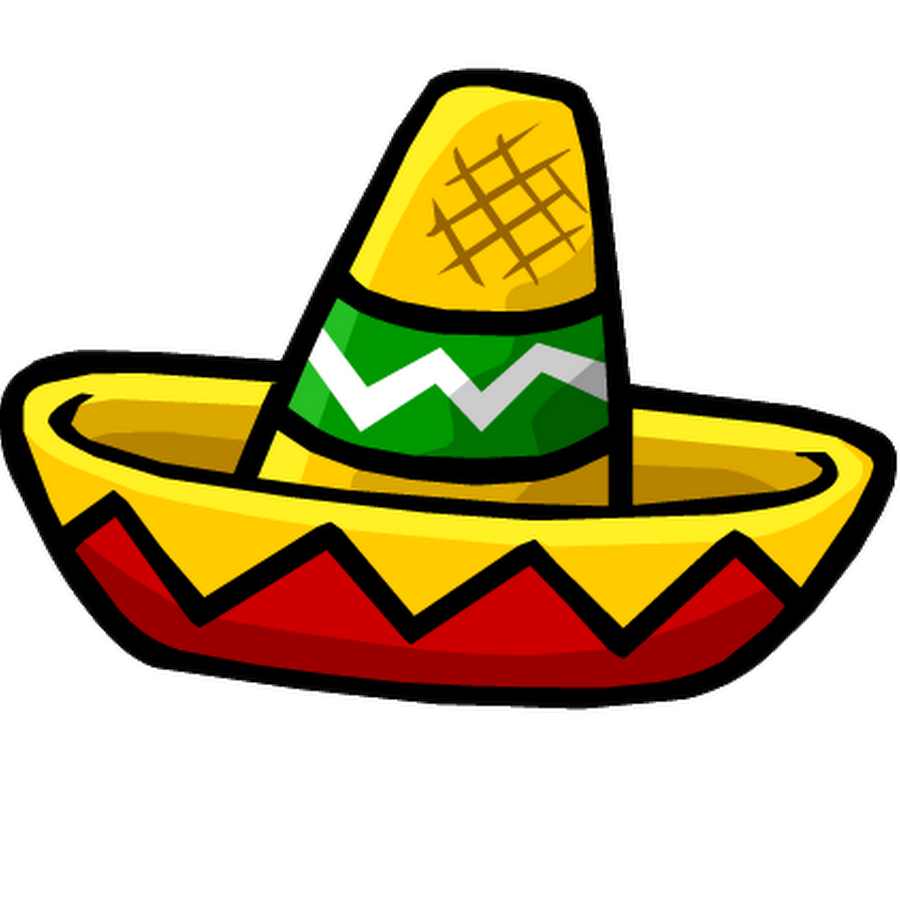 Spring Finale! Performance 1:30 p.m.456$ Mgmt: Wal-Mart $15Art Library/Gym7Voc & Grp B Miller Theater: Elixir of Love performance and Picnic!Meditation w/RuthCookingDancing w/Brenda8Grp A Miller Theater: Elixir of Love performance and Picnic!ReadingILS9WritingCraftsGrp C Vocational Skills Luncheon $20 Grp A Snow Cones & Park! $310Muffins with Moms! 9:45-10:45am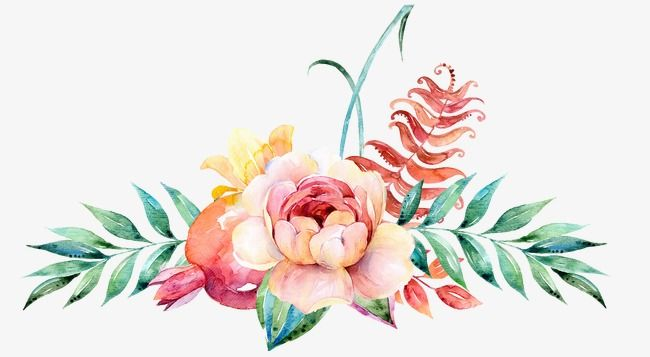 CraftsGrp B Snow Cones & Park! $3111213$ Mgmt: Snack Shack $3ArtLibrary/Gym14Voc & Grp B   Picnic at Bay Area ParkMeditation w/RuthCooking15Grp A Picnic at Bay Area ParkReading/WritingILS16Voc & Grp B Kim Son Restaurant $20, Grp A Snow Cones & Park! $317Grp A Kim Son Restaurant $20,CraftsGrp B Snow Cones & Park! $3181920$ Mgmt: Five Below $10ArtLibrary/Gym21Voc & Grp B  Picnic at Sylvan Beach ParkMeditation w/RuthCookingDancing w/Brenda22Grp A Picnic at Sylvan Beach ParkReading/WritingILS23Voc & Grp B Crocodile Encounters $15, bring sack lunch Crafts Grp A Snow Cones & Park! $3 24Grp A Crocodile Encounters $15, bring sack lunchCraftsGrp B Snow Cones & Park! $3252627$ Mgmt: Snack Shack, $3ArtLibrary/Gym28Voc & Grp B   Picnic at El Franco Lee ParkMeditation w/RuthCooking29Grp A Picnic at El Franco Lee ParkReading/WritingILS30Voc & Grp BVisit to the Farm! Bring a sack lunch.CraftsGrp A Snow Cones & Park! $331Grp AVisit to the Farm! Bring a sack lunch.Crafts Grp B Snow Cones & Park! $3